Туроператор по внутреннему туризму «Мобайл-Экспресс»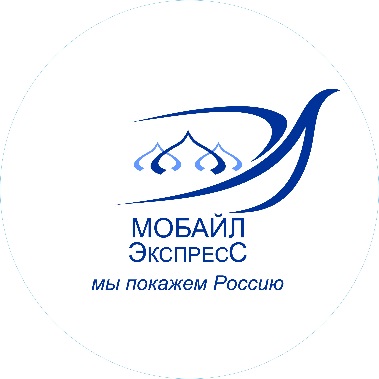 www.mobile-travel.ru                                                                                                                                                                  mobile-travel@yandex.ru                                                                                                                                                                                                                                                                                                                                                                             тел.: 8-495-363-38-178-926-018-61-13«ЦАРЬ ВЕЛЕЛ МЁДЫ КУШАТЬ» АВТОБУСНЫЙ ТУРМаршрут : Покров – Владимир – Боголюбово – Суздаль – Гаврилов Посад
+ дегустация Владимирских наливок и Суздальской медовухи
2 дня / 1 ночь понедельник – вторник1 день (понедельник)
07:30 – Встреча с гидом в Москве станция метро «Комсомольская», в здании Ленинградского вокзала, в кассовом зале со стороны Комсомольской площади.
07:45 – Отъезд на автобусе в город Покров, который расположился на легендарной каторжной дороге «Владимирке».
В обзорной путевой экскурсии Вы узнаете историю уездного города, почтовой станции. Покров повидал много гениальных людей: от Пушкина до Багратиона. Заедем на Введенское озеро и перед нами на острове откроется удивительная Покровская Свято-Введенская Островная пустынь. Необыкновенная атмосфера монастыря навевает благоговение, а шелест окружающих вод покой и умиротворение. Также Вы можете приобрести вкусную натуральную продукцию монастыря.
Отъезд в Боголюбово.
Живописное и старинное село Боголюбово расположилось на высокой береговой гряде слияния двух рек: Нерли и Клязьмы. В 1158 году, здесь была основана княжеская резиденция Андрея Боголюбского, которая хранит всемирно известные памятники архитектуры. Это великолепный собор Рождества Богородицы, который летописцы сравнивают с храмами Соломона. Облик церкви Покрова-на-Нерли известен всему миру, она по праву считается жемчужиной древне-русской архитектуры, одной из самых красивых в России. Дорога к храму – это небольшое паломничество. Из экскурсии Вы узнаете историю создания храма, почувствуете высокую духовность и чистоту. Вы посетите уникальные белокаменные памятники архитектуры XII века, внесенные в список ЮНЕСКО.
Отъезд во Владимир.
Обед* по-барски, вы попробуете настоящий традиционный русский курник.
Экскурсия по Владимиру. Прогулка начнется от Золотых ворот – шедевра русской фортификации, мимо Водонапорной башни (ныне музей «Старый Владимир») по самобытной Георгиевской улице, раньше она была сердцем Нового города, здесь в XII веке располагался двор князя Юрия Долгорукого. По дороге вы повстречаете много интересных персонажей: ученого кота, художника, скульптуру владимирскому Пожарному с действующей водокачкой – механизмом XIX века, шалопая и филера. Вы увидите символ старого города – памятник Владимирской Вишне и узнаете, чем она славилась. Специально для туристов на улице оборудованы две смотровые площадки, откуда открывается прекрасный вид на берега Клязьмы и великолепный Успенский собор. Рядом с первой городской аптекой XVIII века находится памятник фармацевту, по легенде нужно потереть его нос и лысину – для крепкого здоровья. Затем заглянем в гости к Бабе-яге, которая угостит нас Владимирскими наливками. На Соборной площади Вы полюбуетесь на Успенский собор – уникальный памятник Владимиро-Суздальского зодчества с фресками Андрея Рублева, Дмитриевский собор – великолепный образец древнерусской пластики и белокаменной резьбы.
Свободное время или:
Пакет музейный**: «Старый Владимир» и Золотые ворота. В экспозиции музея «Старый Владимир» представлена подлинная, повседневная жизнь горожан разных сословий, интерьеры трактира, церковной лавки, кабинета начальника тюрьмы с настоящей решёткой из камеры Владимирского централа. Золотые ворота – визитная карточка города, выдающийся образец древнерусского зодчества и свидетели многих событий истории города.
Пакет гастрономический**: Чаепитие с пряниками у «Бабуси-Ягуси». В гостях у нашей Бабуси-Ягуси за чашкой ароматного Иван-чая вы узнаете секреты владимирских пряничников и полакомитесь необычными вареньями из суздальского огурца и знаменитой владимирской вишни.
Размещение в гостинице  “Русская деревня” 3* – в колоритном гостинично-ресторанном комплексе с настоящей русской банькой.  (Резервные гостиницы: “Амакс Золотое Кольцо” / “Князь Владимир”). Или в 4-6 местных номерах в хостелах: “Найс” / “Самовар” / “Белый тополь”.
Ужин* за дополнительную плату.2 день (вторник)
Завтрак.
Отъезд в Суздаль.
Обзорная экскурсия по Суздалю: В Суздале понимаешь, что это самый загадочный, самый сказочный город. Начинаешь верить в то, что машина времени и правда существует. По маленьким улочкам ходят местные жители в одеждах XIX века, вывески в лавках того же периода, и кругом церкви, церкви, церкви…В том числе построенные без единого гвоздя в музее Деревянного Зодчества. Вы посетите Кремль. А на смотровой площадке замирает дух от потрясающей красоты, высокого неба и удивительных, почти всегда печальных историй, связанных с Покровским монастырем.
Свободное время или:
Пакет музейный**: Спасо-Евфимиев монастырь. На северной окраине Суздаля, на левом, высоком берегу реки Каменки, расположен огромный Спасо-Евфимиев монастырь. В нем отразилась вся непростая история нашего государства. Он производит невероятно сильное впечатление, как своим могучим обликом, так и богатой музейной экспозицией.
Пакет гастрономический**: Дегустация медовухи. Путь-дорогу укажет стрелец. У входа встретит приветливая хозяюшка. За столы дубовые усадит русская красавица, поведает Вам под гусли звончатые легенды древние и угостит медовухой разной, а на закусочку: яблоки печеные, рябина моченая и многое другое.
Обед* «по-крестьянски»: наваристая деревенская похлебка в горшочке, суздальский бочковой огурчик и традиционные сытные блюда.
Переезд в Гаврилов Посад.
Недалеко от Суздаля находится небольшой городок Гаврилов Посад с огромной историей. Знаменитая порода лошадей Владимирский тяжеловоз была выведена именно здесь. Купцы здесь первыми научили европейцев использовать хмель в пивоварении. А что еще скрывает этот город вы узнаете на увлекательной экскурсии по Дворцовому заводу, где вам предложат не только послушать, но и попробовать истории на вкус.
Отъезд в Москву.В стоимость включено:
Проживание в гостинице или в хостеле в номерах выбранной категории,
Питание по программе: завтрак или завтрак и обеды;
Экскурсионная программа, входные билеты в музеи;
Услуги гида – сопровождающего;
Транспортное обслуживание по программе (микроавтобус при группе до 18 человек).Дополнительно оплачивается:
Пакет музейный** – 900 руб.
Пакет гастрономический** – 750 руб.
Ужин – 450 руб./чел.Доплата за иностранных граждан – 400 руб./чел.Примечание:
* – за дополнительную плату
** – экскурсия состоится при наборе группы от 6 человек, заказывается при бронировании тура, оплачивается на маршруте гиду.
Компания оставляет за собой право вносить изменения в последовательность выполнения программы без изменения объема предоставляемых услуг. Продолжительность ее отдельных элементов может меняться накануне выезда и в процессе выполнения тура. Элементы программы, зависящие от погодно-климатических условий и неподконтрольных организатору действий служб и организаций (дорожных, местной администрации и т.п.) могут быть исключены из программы, исходя из реальной обстановки на маршруте. Фирма не имеет возможности влиять на задержки, связанные с пробками на дорогах, действиями и мероприятиями государственных органов, в том числе органов ГИБДД, дорожными работами, а также на любые другие задержки, находящиеся вне разумного контроля фирмы.